10.1. Prif System Newyddion y Brifysgol Mae Prif System Newyddion y Brifysgol yn debyg i’r tudalennau Newyddion Adrannol ond nid ydynt yn union yr un fath oherwydd y gofynion penodol gan yr Adran Gyfathrebu a Materion Cyhoeddus. Newyddion y Brifysgol: https://www.aber.ac.uk/cy/news/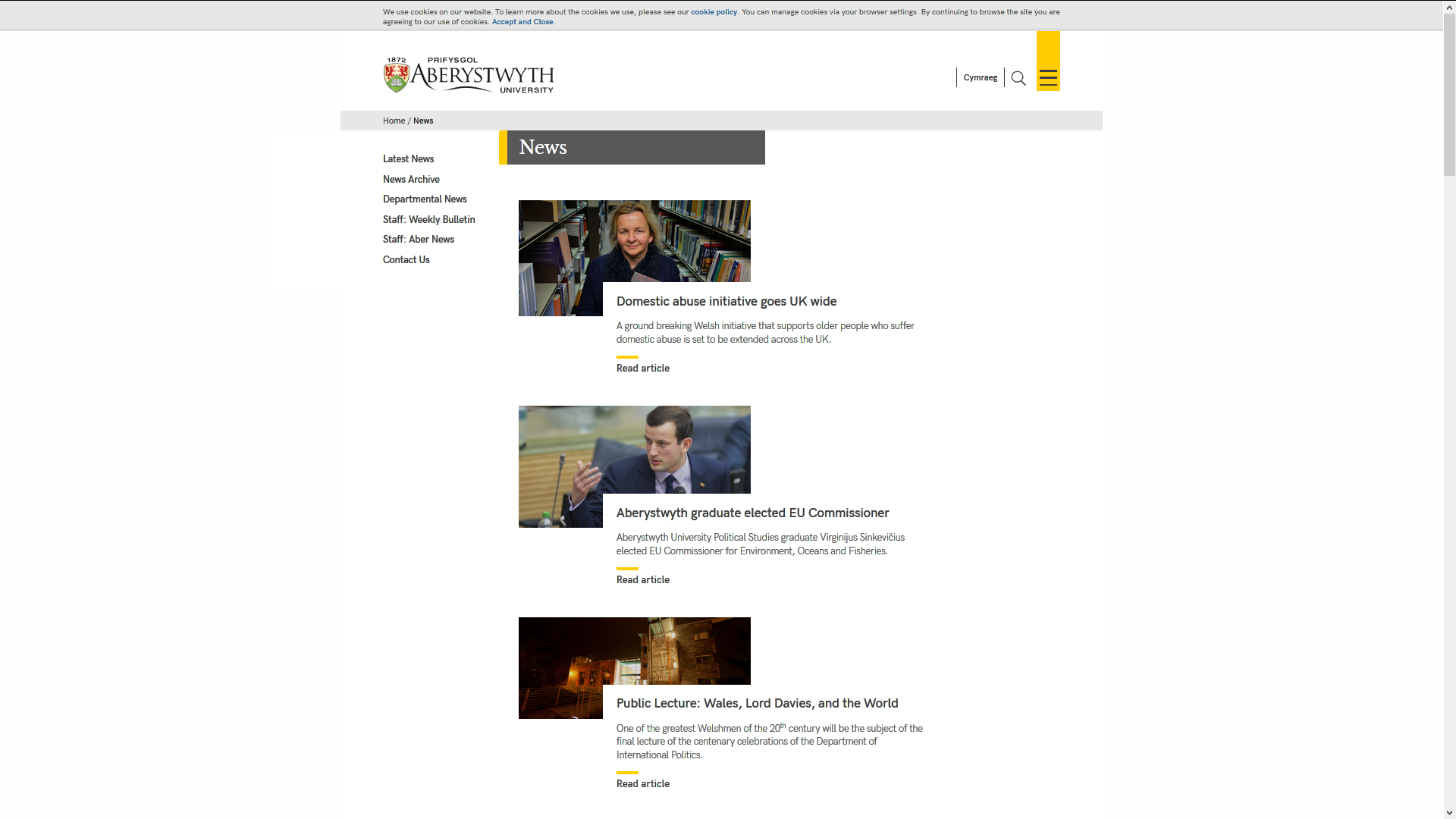 Yn y tudalennau Newyddion Adrannol, caiff yr eitemau newyddion eu dangos mewn ardaloedd penodol yn awtomatig – maent yn ymddangos ar dudalen dewislen arbennig yr adran, ac ar eu tudalen newyddion. Mae prif dudalen  Newyddion y Brifysgol yn wahanol oherwydd caiff yr eitemau newyddion eu gosod yn benodol i ardaloedd ar y dudalen Newyddion er mwyn i staff gael rheolaeth lawn. Maent hefyd yn ymddangos ar Hafan y Brifysgol.Creu Erthygl NewyddionCaiff yr holl erthyglau newyddion eu creu a’u storio yn yr ardal News Archive. Caiff yr ardal hon ei threfnu yn ôl blwyddyn a mis. Noder, os ydych chi’n creu eitem newyddion ar ddechrau mis, efallai y bydd angen i chi greu adran newydd ar gyfer y mis hwnnw (Gweler Rhan 4). 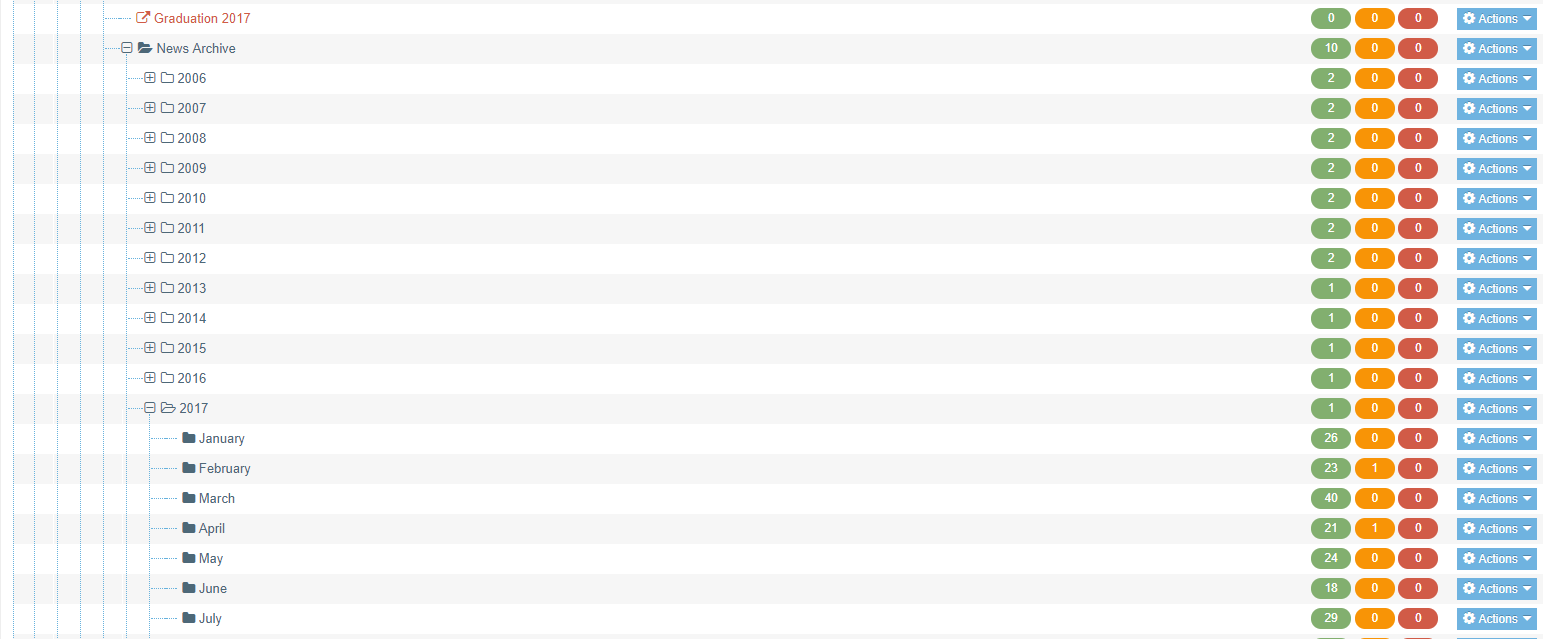 I greu Erthygl Newyddion newydd, agorwch adran y mis priodol trwy glicio arniCliciwch ar y tab Content ac fe welwch restr o unrhyw eitemau newyddion presennolCliciwch ar y botwm Add content a dewis y templed ‘News version 2’. Bydd y templed yn ymddangos: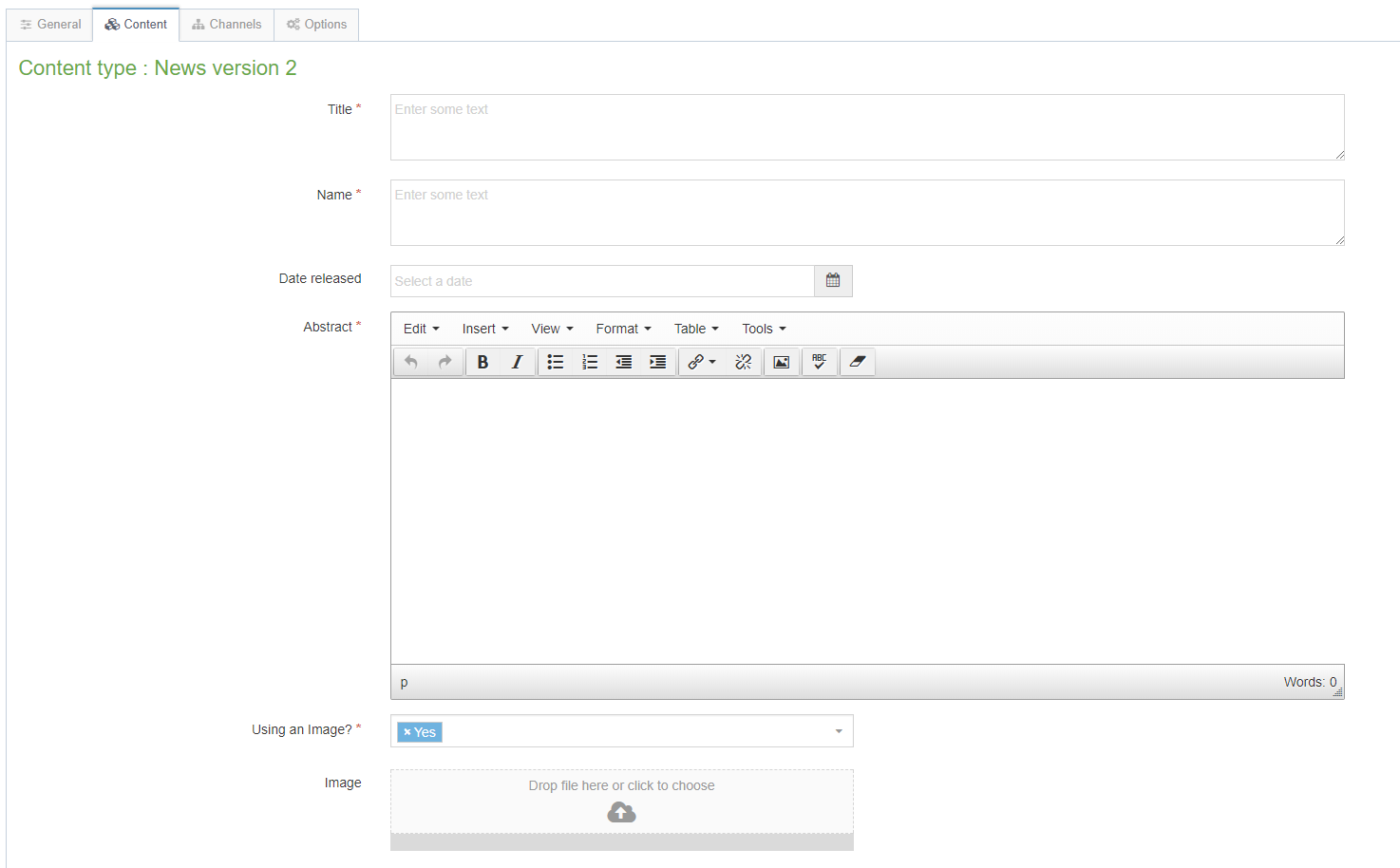 Llenwch gynifer o’r meysydd ag y mae gennych wybodaeth ar eu cyfer – mae rhai yn hanfodol, ac eraill yn ddewisol:Title (hanfodol) – dyma brif bennawd yr eitem newyddion. Cadwch hwn o dan 32 nod.Name (hanfodol) – dyma enw’r darn o gynnwys ac nid yw’n ymddangos i bobl sy’n edrych ar y weddalen – mae hwn er mwyn i chi a’ch cydweithwyr wybod pa ddarn o gynnwys ydyw.Date released (hanfodol) – NI chaiff hwn ei lenwi’n awtomatig gyda’r dyddiad a’r amser cyfredol. I ychwanegu’r dyddiad a’r amser cyfredol, cliciwch yn y blwch er mwyn iddo ychwanegu hyn. Neu gallwch ddewis dyddiad ac amser o’ch dewis ar ôl clicio yn y blwch. Ni fydd newid y dyddiad hwn yn effeithio ar bryd y bydd yr eitem newyddion yn ymddangos ar y wefan – gwneir hyn gan fecanwaith arall – gweler pwynt 6 i gael mwy o wybodaeth.Abstract (hanfodol) – dyma grynodeb byr o gynnwys yr erthygl newyddion – bydd yn ymddangos ar y dudalen Newyddion (dim ond ar gyfer storïau yn ardal ganolog y dudalen).Using an image? (hanfodol) – dewiswch a fydd gan yr erthygl newyddion lun ai peidioImage – dewiswch lun i’w uwchlwytho i gyd-fynd â’r erthygl newyddion, os ydych chi’n defnyddio un – dylai fod hyd at 1140x500pxImage Size – dewiswch yr opsiwn cywir yn seiliedig ar faint eich llun (gweler uchod)Caption – dyma’r pennawd i fynd gyda’r llun – hwn hefyd fydd y testun amgen ar gyfer y llun a bydd hefyd yn ymddangos o dan y llun pan fydd rhywun yn edrych ar yr erthygl lawn. Os ydych chi’n defnyddio llun mae angen i chi lenwi’r adran Caption.Full text (hanfodol) – dyma brif destun yr erthygl newyddion.YouTube Video Code – os oes arnoch angen dangos fideo gyda’ch erthygl newyddion, rhowch y cod yma. Dim ond rhan olaf y cyfeiriad YouTube sydd ei angen arnoch.Full text part 2 – mae hwn yn caniatáu i chi barhau â thestun yr erthygl ar ôl y fideo YouTube os oes angenLinks – dyma lle mae rhoi unrhyw ddolenni sy’n gysylltiedig â’r erthygl – caiff y rhain eu gosod yng ngwaelod y golofn ar y dde. Dylech ddefnyddio rhestr o bwyntiau bwled ar gyfer y dolenni, a dylent fod yn ddolenni testun – h.y. peidiwch â theipio cyfeiriad gwe ar gyfer gwefan.Contacts – dyma restr o unrhyw gysylltiadau ar gyfer yr erthygl newyddion – mae’r cysylltiadau’n ymddangos yn y golofn ar y dde pan fydd rhywun yn edrych ar yr erthygl.News code (hanfodol) – dyma lle mae teipio’r cod ar gyfer yr eitem newyddion.Add to AU Homepage? – dylid ticio hwn os y dylai’r erthygl gael ei dangos ar hafan y brifysgol. Os nad ydych yn ticio hwn bydd y stori ar gael o’r dudalen newyddion yn unigCliciwch at y botwm Save changes i orffen. Byddwch yn mynd yn ôl i’r rhestr o gynnwys.Trwy edrych ar y rhagolwg o’r mis priodol yn y CMS, fe ddylech weld eich Erthygl Newyddion newydd ar y rhestr.Rhoi’r Eitem Newyddion ar y Dudalen NewyddionHyd yma, bydd eich eitem newyddion yn ymddangos yn yr archif newyddion yn unig, ac nid ar y brif dudalen newyddion. I osod yr eitem, bydd angen i chi ei drychweddu i’r adran briodol. Os hoffech i’ch eitem newyddion ymddangos ar y brig, bydd angen i chi ei drychweddu i’r adran o’r enw “main story”. Os hoffech i’ch eitem newyddion ymddangos oddi tanodd, bydd angen ei drychweddu i “top story”.Pan fyddwch yn ychwanegu storïau newydd i rannau o’r Dudalen Newyddion, cofiwch y bydd angen i chi aildrefnu’r storïau eraill. Os ydych chi’n ychwanegu stori newydd i’r “main story” bydd angen i chi symud yr hen stori i lawr i “top story”. Yna efallai y bydd angen i chi hefyd symud storïau allan o “top story” os yw’r dudalen yn mynd yn rhy hir. I symud eitem o main story i top story, agorwch yr adran main story, dewch o hyd i’r cynnwys yr hoffech ei symud a dewiswch ‘move’ o’r ddewislen Actions ar gyfer y darn hwnnw o gynnwys. Bydd angen i chi wedyn ddewis top story fel y lleoliad newydd ar ei chyfer.I dynnu stori o top story, ewch i’r darn o gynnwys a dewis ‘delete’ o’r ddewislen Actions ar gyfer y darn hwnnw o gynnwys. Gofynnir i chi a ydych eisiau ei dynnu o’r adran neu ei ddileu’n llwyr – cadwch y gosodiad ar yr opsiwn i’w dynnu’r o’r adran yn unig a chliciwch ar Confirm. Bydd y stori ar gael o’r Archif Newyddion ond ni fydd bellach yn ymddangos ar y brif dudalen newyddion.Ychwanegu Misoedd Newydd i’r Archif(Gan ddefnyddio’r flwyddyn 2018 fel enghraifft)Cam 1 Ar strwythur safle’r CMS, ehangwch Newyddion, Archif Newyddion, 2018. Defnyddiwch y ddewislen Actions i’r dde o 2018 a dewiswch Create Section. Rhowch enw’r mis fel enw i’r adran, a rhowch rif y mis (gyda 0, e.e. Mawrth yw 03) yn y blwch Output URI. Cliciwch ar Save changes i orffen. Newidiwch iaith, dewch o hyd i’r adran yr ydych newydd ei chreu a chliciwch arni, yna rhowch enw i’r adran yn yr iaith arall a rhowch yr un rhif yn yr Output URI. Cliciwch ar Save changes i orffen. Newidiwch yn ôl i’ch iaith ddewisol.Cam 2Ar strwythur safle’r CMS, cliciwch ar yr adran “2018”, agorwch y tab content, ac addaswch y cynnwys o’r enw “2018”.  Ychwanegwch bwynt bwled arall drwy roi eich llygoden ar ddiwedd y mis olaf a phwyso enter. Ysgrifennwch enw’r mis, dewiswch ef, cliciwch ar y botwm “Insert Link” a dewiswch 'Insert section link'. Yn y ffenestr Select section, dewch o hyd i adran y mis newydd y gwnaethoch ei chreu yng ngham 1 a chlicio arni i’w dewis. Cliciwch ar Save changes i gadw’r darn hwn o gynnwys. Newidiwch iaith a gwnewch yr un peth eto yn yr iaith arall. Newidiwch yn ôl i’ch iaith ddewisol.Cam 3Ar strwythur safle’r CMS, cliciwch ar yr adran “Archif Newyddion”, agorwch y tab content, ac addaswch y cynnwys o’r enw “2018”. Ychwanegwch bwynt bwled arall drwy roi eich llygoden ar ddiwedd y mis olaf a phwyso enter. Ysgrifennwch enw’r mis, dewiswch ef, cliciwch ar y botwm “Insert Link” a dewiswch 'Insert section link'. Yn y ffenestr Select section, dewch o hyd i adran y mis newydd y gwnaethoch ei chreu yng ngham 1 a chliciwch arni i’w dewis. Cliciwch ar Save changes i gadw’r darn hwn o gynnwys. Newidiwch yr iaith a gwnewch yr un peth eto yn yr iaith arall. Newidiwch yn ôl i’ch iaith ddewisol.Ychwanegu Blwyddyn Newydd i’r Archif(Gan ddefnyddio blwyddyn 2019 fel enghraifft)Cam 1Ar strwythur safle’r CMS, ehangwch Newyddion, Archif Newyddion. Defnyddiwch y ddewislen Actions i’r dde o Archif Newyddion a dewiswch Create Section. Nodwch y flwyddyn fel enw i’r adran (e.e. 2019) a defnyddiwch yr un enw yn y blwch Output URI. Cliciwch ar Save changes i orffen. Newidiwch iaith, dewch o hyd i’r adran yr ydych newydd eich chreu a chliciwch arni, yna rhowch enw’r flwyddyn i’r adran eto a’i rhoi yn yr un Output URI. Cliciwch ar Save changes i orffen. Newidiwch yn ôl i’ch iaith ddewisol.Cam 2Ar strwythur safle’r CMS, defnyddiwch y ddewislen i’r dde o’ch adran newydd (e.e. 2019) a dewiswch Add Section. Rhowch yr enw “January” i’r adran, a rhowch 01 yn y blwch Output URI. Cliciwch ar Save changes i orffen. Newidiwch iaith, dewch o hyd i’r adran yr ydych newydd eich chreu a chliciwch arni, yna rhowch enw i’r adran yn yr iaith arall a rhowch yr un rhif yn yr Output URI. Cliciwch ar Save changes i orffen. Newidiwch yn ôl i’ch iaith ddewisol.Cam 3Ar strwythur safle’r CMS, cliciwch ar adran y flwyddyn newydd (e.e. 2019), agorwch y tab content, cliciwch ar Add Content, a dewiswch General Content.  Rhowch y flwyddyn fel enw i’r cynnwys, a rhowch yr un peth yn y blwch TitleCrëwch bwynt bwled gyda’r gair “January” a dewiswch y testun hwn, cliciwch ar y botwm “Insert Link” a dewiswch 'Insert section link'. Yn y ffenestr Select section, dewch o hyd i’r adran January y gwnaethoch ei chreu yng ngham 2 a chliciwch arni i’w dewis.  Cliciwch ar Save changes i gadw’r darn hwn o gynnwys. Newidiwch iaith a gwnewch yr un peth eto yn yr iaith arall. Newidiwch yn ôl i’ch iaith ddewisol.Cam 4Ar strwythur safle’r CMS, cliciwch ar yr adran “Archif Newyddion”, agorwch y tab content, cliciwch ar Add Content, a dewiswch Expanding Content. Nodwch y flwyddyn fel enw i’r cynnwys, a rhowch yr un enw yn y blwch Link TextCrëwch bwynt bwled gyda’r gair “January” a dewiswch y testun hwn, cliciwch ar y botwm “Insert Link” a dewiswch 'Insert section link'. Yn y ffenestr Select section, dewch o hyd i’r adran January y gwnaethoch ei chreu yng ngham 2 a chliciwch arni i’w dewis. Ticiwch y blwch ticio Last List Item ger gwaelod y darn o gynnwysCliciwch ar Save changes i gadw’r darn hwn o gynnwys. Newidiwch iaith a gwnewch yr un peth eto yn yr iaith arall. Newidiwch yn ôl i’ch iaith ddewisol.Cam 5Ar strwythur safle’r CMS, cliciwch ar yr adran “Archif Newyddion”, agorwch y tab content, cliciwch ar y darn o gynnwys o’r flwyddyn flaenorol (e.g. 2018).Sgroliwch i lawr a thiciwch y blwch List Item a thynnwch y tic o’r blwch Last List Item.Cliciwch ar Save changes i gadw’r darn hwn o gynnwys.Newidiwch iaith a gwnewch yr un peth eto yn yr iaith arall. Newidiwch yn ôl i’ch iaith ddewisol.